Süleyman Demirel Üniversitesi ............................... Fakültesi / Enstitüsü, .......................................... Bölümü ............................ numaralı öğrencisiyim. ........../...........Akademik Yılı .................. döneminde öğrenimime kendi isteğimle................................................................................................. Üniversitesinde Erasmus Programı kapsamında devam etmeyi kabul ediyorum. Bu kapsamda Erasmus programı ile ilgili yükümlülüklerimin ve haklarımın neler olduğunu Süleyman Demirel Üniversitesi Uluslararası İlişkiler Ofisi web sayfalarından tam olarak öğrendim. Erasmus öğrencisi olarak üzerime düşen tüm sorumlulukları yerine getirmeyi ve aşağıda belirtilen evrakı ve istenilen diğer tüm bilgi ve belgeleri, benden istenecek süre içinde tamamlayarak Uluslararası İlişkiler Ofisine teslim edeceğimi kabul ve taahhüt ederim.
Yurtdışından Döndükten Sonra Teslim Edilecek Belgeler:
1. Not Durum Belgesinin aslı (Transcript of Records), 
2. Katılım Belgesi’nin aslı (Confirmation, Duration Sheet, Certificate of Participation, vs.),
3. Öğrenim Anlaşmasının aslı
4. After Mobility
5. Pasaport Giriş - Çıkış fotokopisi 
 Süleyman Demirel Üniversitesi Uluslararası İlişkiler Ofisi tarafından yukarıda istenilen veya sonradan istenilecek tüm bilgi ve belgeleri şahsıma verilen süre içerisinde teslim etmediğim ya da yapılacak hesaplama sonucunda geri ödemem gereken hibe miktarı söz konusu olursa borcumu nakten ve defaten bana verilecek süre içerisinde Süleyman Demirel Üniversitesi’ne ödemediğim takdirde, hakkımda Disiplin Soruşturması açılmasına rıza ve muvafakat gösterdiğimi, Erasmus Program Kuralları gereği diğer cezai yaptırımların da (verilen hibenin tamamının geri istenmesi gibi) tarafıma uygulanmasını; ayrıca Mart 2020 tarihinde başta Çin olmak üzere Avrupa ve tüm dünyaya yayılmış olan COVID-19 sebebiyle T.C. Dışişleri Bakanlığı Avrupa Birliği Başkanlığı Türkiye Ulusal Ajansı tarafında hazırlanan “Yükseköğretim Kurumları için Yeni Tip Corona Virüs (COVID-19) Nedeniyle Erasmus+ Yükseköğretim KA103 Öğrenci/Personel Hareketlilik Faaliyetlerine İlişkin Sıkça Sorulan Sorular ve Cevapları Versiyon 4- 22.05.2020 tarihli dökümanın 13’üncü maddesinde yer alan Yükseköğretim Kurulu Başkanlığı’nın 13 Mart 2020 tarihli (https://www.yok.gov.tr/Sayfalar/Haberler/2020/coronavirus_bilgilendirme_1.aspx)  duyurusunun 4. Maddesinde ikinci bir duyuruya kadar tüm akademik değişim programlarının durdurulduğu belirtilmekle birlikte pandeminin seyrine göre hareketliliklerin planlandığı gibi başlama ihtimaline binaen yükseköğretim kurumları seçim ve nominasyon işlemlerinin yapılabileceği; ancak hareketliliğin fiilen başlaması, ülkemizdeki ve diğer program ülkelerindeki ulusal mercilerin kararlarına bağlı olduğunu Yükseköğretim kurumları, Pandeminin devam etmesi ve bundan dolayı da hareketliliklerin gerçekleşememesi durumunda faaliyetler gerçekleştirilemeyeceği için yapılacak herhangi bir harcamanın mücbir sebep kapsamında değerlendirilmeyeceği ve karşılanmayacağını kabul ve taahhüt ederim.
Bu yüklenme senedinden doğacak borçlar için Süleyman Demirel Üniversitesi’nin kayıt ve defterleri muteber ve makbul olup; “Hukuk Usulü Muhakemeleri Kanununun 287. Maddesi gereğince esas ve delil olarak kabul edilip ve başkaca sübut deliller” aranmayacaktır.
İşbu yüklenme senedinin tatbikatından doğacak bilcümle ihtilaflar halinde Isparta Mahkemeleri ve İcra Daireleri yetkili kılınmıştır. 
Bu yüklenme senedi ile ilgili ihtilaflarda bana yapılacak tebligat için açık adresimdeki değişiklikleri iadeli taahhütlü mektupla Süleyman Demirel Üniversitesi’ne derhal bildirmeyi, bildirmediğim takdirde yukarıdaki adrese çıkarılacak tebligatın bila tebliğ iade edilmesi halinde dahi tebligatın şahsıma yapılmış olacağını kabul ve beyan ederimNOT: İşbu belge 2 (iki) nüsha düzenlenmiş olup, bir kopyası öğrencide, diğer kopyası Süleyman Demirel Üniversitesi Uluslararası İlişkiler Ofisinde muhafaza edilecektir.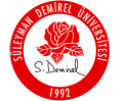                                                                                       T.C.
                           Sül                         Süleyman Demirel Üniversitesi 
                         E                            Erasmus Öğrenci TaahhütnamesiAdı/SoyadıT. C. NumarasıDoğum Yeri/TarihiÖğrenci NumarasıTel. NoE-mail AdresiGideceği Ülke/ÜniversiteKalacağı Tahmini TarihlerKalacağı DönemTebliğ EdenTebellüğ EdenÜnvanı-Adı- Soyadı: Dr. Öğr. Üyesi Adem Ali İREN  Erasmus Kurum KoordinatörüAdı - Soyadı:Tarih :Tarih :İmza :İmza :